Walking in the AirVoice wanted for performance of
The Snowman with Hitchin Band
Back by popular demand following three sell out years!
Do you have the voice to sing “Walking in the Air” from The Snowman?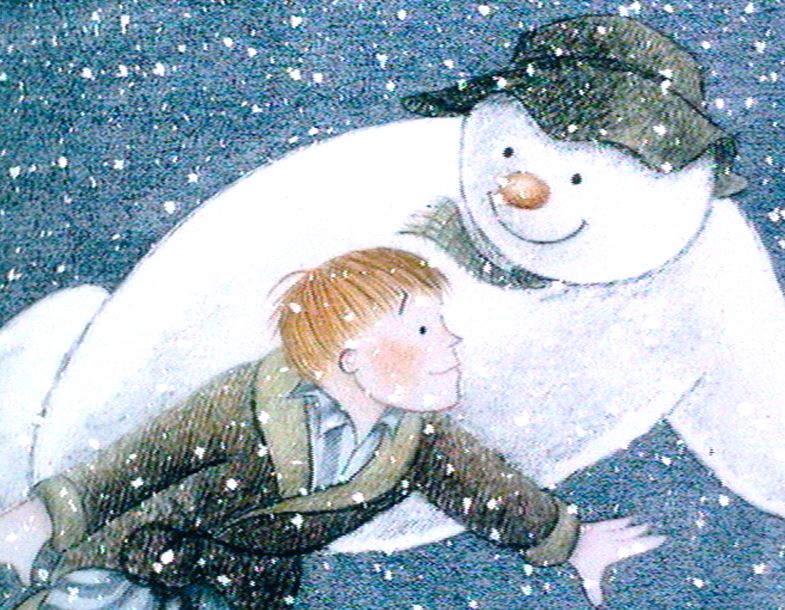 Applications are invited to audition for the solo vocal part in Hitchin Band's performances of The Snowman at St Paul’s Church, Bedford. Our star singers will have the opportunity to perform alongside a 25 piece Championship Section Brass Band to provide the musical accompaniment to the animated film The Snowman.St Paul's Church, Bedford: Sunday 12th December 2021 – 3.45pm & 5.15pm Auditions are open to boys and girls aged 8-16 years old (boys require an ‘unbroken’ treble voice) Parents/Guardians please register children for auditions by 6pm, Sunday 10th October. Audition material and further details will be sent out by email once registration is closed. An audio recording will need to be submitted by 6pm on Sunday 24th October. Shortlisted singers will be invited to a live audition. Successful applicants will need to be available for daytime rehearsal (in Hitchin) on the 6th and 20th November plus additional rehearsals if required.Dinah Birch 
Chairperson, Hitchin Band 
dinahb64@googlemail.com
www.hitchinband.co.uk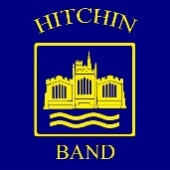 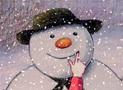 “The Snowman” by Raymond Briggs is published by Puffin
Image © Snowman Enterprises Ltd
www.thesnowman.comTop of Form
Completed forms to be sent to dinahb64@googlemail.com by 6pm, Sunday 10th October 2021Bottom of FormThe Snowman with Hitchin Band - Vocal Audition ApplicationPerformance dates: St Paul’s Church, Bedford Sunday 12th December 2021Parent/Guardian Name, Address and Contact DetailsParent / Guardian Name	Address 			Address 2 			Town				Post Code 			Email Address			Phone Number		Child's Full Name		Child's Age:  (Must be between 8 and 16, boys with 'unbroken' treble voice)Please confirm your child's availability for rehearsals in November. 
 My child would be available for rehearsals on Saturday 6th and Saturday 20th November. 
 My child would be available for additional rehearsals on Thursday evenings in NovemberParent/Guardian: Do you give permission for the press or media to contact you? 
 YES		 NOParent/Guardian: Do you give permission for your child's name and photo to be used for promotional purposes?
 YES		 NOParent/Guardian: Chaperoning
 YES: I confirm that my child will be accompanied during auditions, rehearsals and performances by myself or another responsible adult on my behalf.Parent/Guardian: General Data Protection Regulations
 YES: I accept that by making this application I agree to the information I provide being used for the purposes of processing audition applications, managing auditions, rehearsals, performances and reviews, and that it will be used only by official members of Hitchin Band involved in managing these activities. I accept that the information will be retained until the completion of these activities.Parent / Guardian Name	Date				